__________________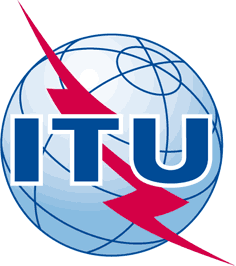 INTERNATIONAL TELECOMMUNICATION UNIONTELECOMMUNICATION
STANDARDIZATION SECTORSTUDY PERIOD 2017-2020INTERNATIONAL TELECOMMUNICATION UNIONTELECOMMUNICATION
STANDARDIZATION SECTORSTUDY PERIOD 2017-2020INTERNATIONAL TELECOMMUNICATION UNIONTELECOMMUNICATION
STANDARDIZATION SECTORSTUDY PERIOD 2017-2020INTERNATIONAL TELECOMMUNICATION UNIONTELECOMMUNICATION
STANDARDIZATION SECTORSTUDY PERIOD 2017-2020INTERNATIONAL TELECOMMUNICATION UNIONTELECOMMUNICATION
STANDARDIZATION SECTORSTUDY PERIOD 2017-2020INTERNATIONAL TELECOMMUNICATION UNIONTELECOMMUNICATION
STANDARDIZATION SECTORSTUDY PERIOD 2017-2020INTERNATIONAL TELECOMMUNICATION UNIONTELECOMMUNICATION
STANDARDIZATION SECTORSTUDY PERIOD 2017-2020INTERNATIONAL TELECOMMUNICATION UNIONTELECOMMUNICATION
STANDARDIZATION SECTORSTUDY PERIOD 2017-2020INTERNATIONAL TELECOMMUNICATION UNIONTELECOMMUNICATION
STANDARDIZATION SECTORSTUDY PERIOD 2017-2020INTERNATIONAL TELECOMMUNICATION UNIONTELECOMMUNICATION
STANDARDIZATION SECTORSTUDY PERIOD 2017-2020INTERNATIONAL TELECOMMUNICATION UNIONTELECOMMUNICATION
STANDARDIZATION SECTORSTUDY PERIOD 2017-2020INTERNATIONAL TELECOMMUNICATION UNIONTELECOMMUNICATION
STANDARDIZATION SECTORSTUDY PERIOD 2017-2020Original: EnglishQuestion(s):Question(s):, , , Source:Source:Title:Title:Purpose:Purpose:Contact:Contact:Keywords:Abstract:Name EntityCountryAndrea SaksG3ict - Global Initiative for Inclusive Information and Communication TechnologiesUSATony HolmesDCMSUKSergey OrdzhonikidzeWGTLuxembourgLutfiya UzakovaWGTLuxembourgZdravka BAŠTIJANCROATIAN ASSOCIATION OF THE DEAF AND HoHCroatiaDušan CafDigitas InstituteSloveniaAvi BlauIFHoHIsraelShadi Abou-ZahraWorld Wide Web Consortium (W3C)FranceAndrew QuestedChair ITU-R WP6CUKSimon PearseNADPUKChristopher JonesG3ict - Global Initiative for Inclusive Information and Communication TechnologiesUSABrian CopseyEuropean Telecommunications Standards InstituteFranceLidia BestNational Association of Deafened People (NADP) of the United Kingdom; G3ictUKDaniel Hark SohnInvited expertKorea (Rep. of)Matjaž DebevcUniversity of MariborSloveniaDavid FourneyG3ict - Global Initiative for Inclusive Information and Communication TechnologiesUSAMasahito Kawamori Keio UniversityJapan Grigory MiloradovWorld Global Telecom (WGT)LuxembourgOlaf MittelstaedtDAISY Consortium IndiaSwitzerlandVince AffleckDCMSUKAndy HeathBSI and Axelrod Access for AllUKHideki YamamotoOki Electric Industry Company Ltd. (OKI)JapanRob ClarkITU-Joumana Bilani ITU-Kaoru MizunoITU-